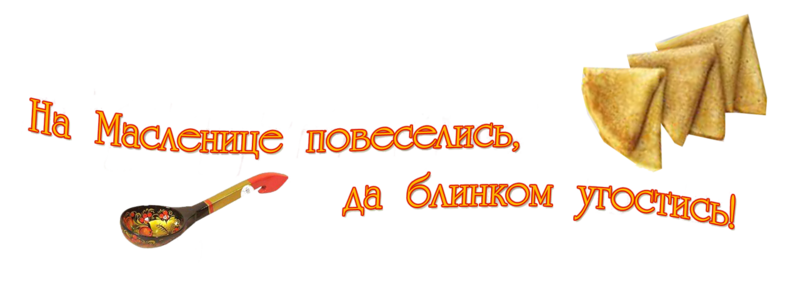 Еще есть традиция отдавать первый блинок главе семьи. Считается, что тогда он будет сильным и здоровым, а домочадцам это принесет мир и любовь. Правда это или нет и кому отдавать первый блин, решать вам. Учащиеся 1-х классов украсили свой стол блинами и рассказали, кому они отдадут свой первый блинчик.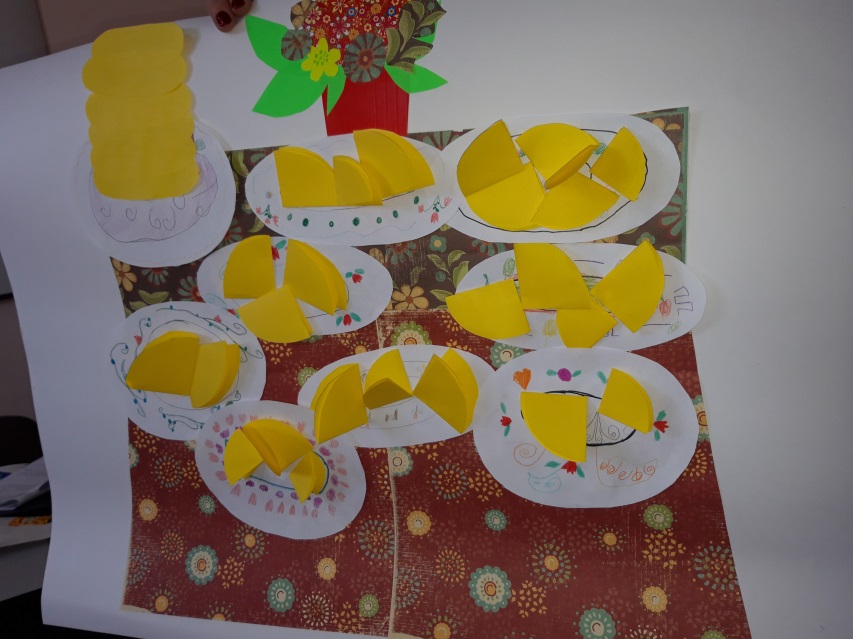 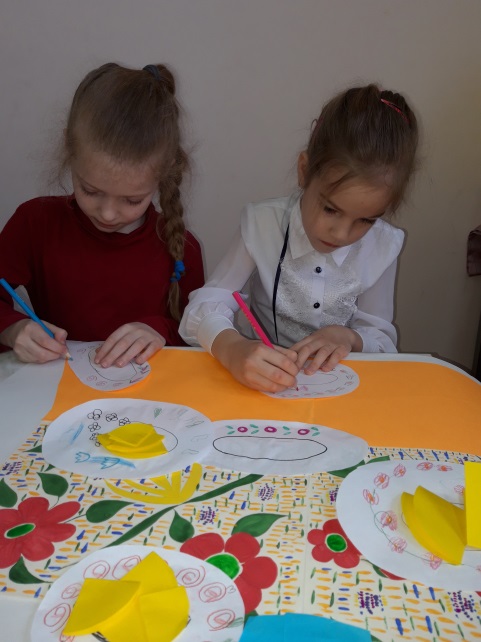 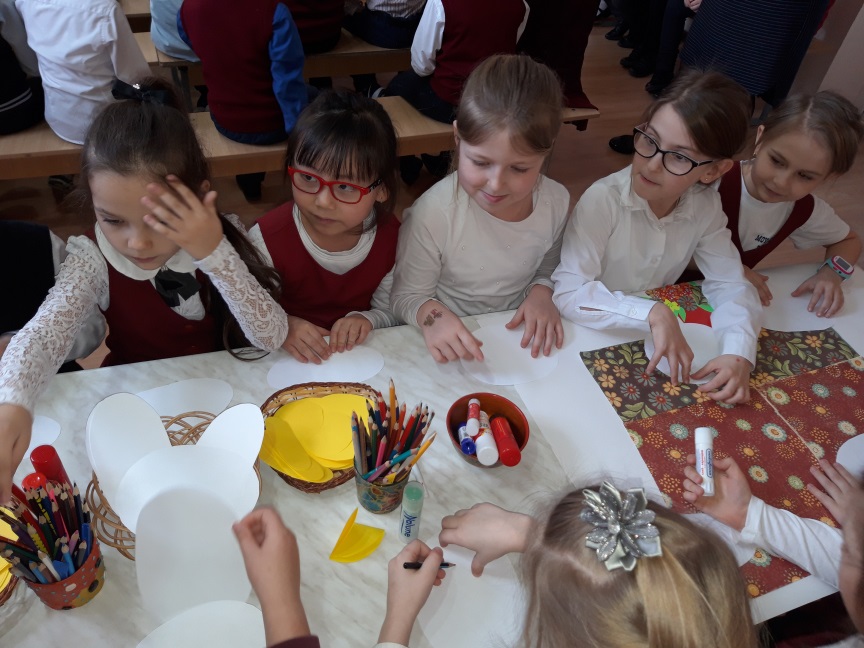 